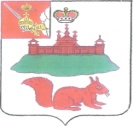 АДМИНИСТРАЦИЯ  КИЧМЕНГСКО-ГОРОДЕЦКОГО МУНИЦИПАЛЬНОГО РАЙОНА  ВОЛОГОДСКОЙ ОБЛАСТИПОСТАНОВЛЕНИЕ                от 21.07.2020    № 501                    с. Кичменгский Городок«О внесении изменений в постановлениеот 05.09.2019 года № 733»Администрация района ПОСТАНОВЛЯЕТ:Внести в постановление администрации муниципального района от 05.09.2019 года    № 733 «Об утверждении муниципальной программы «Охрана окружающей среды и рациональное природопользование в Кичменгско-Городецком муниципальном районе на 2020-2025 годы» изменения, изложив приложение к постановлению в новой редакции, согласно приложению к настоящему постановлению.Контроль за исполнением настоящего постановления возложить на заместителя руководителя администрации района по развитию инфраструктуры и экологии А.С.Щепелина.Настоящее постановление подлежит размещению на официальном сайте Кичменгско-Городецкого муниципального района в информационно-телекоммуникационной сети "Интернет" и опубликованию в районной газете «Заря Севера».Руководитель администрации района                                                 С.А.Ордин